UNIVERSIDAD NACIONAL JOSÉ FAUSTINO SÁNCHEZ CARRIÓN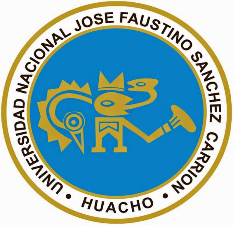 FACULTAD DE EDUCACIÓNESCUELA PROFESIONAL DE CIENCIAS SOCIALES Y EDUCACIÓN ARTÍSTICACARRERA PROFESIONAL DE EDUCACIÓN EN CIENCIAS SOCIALESASIGNATURA  FILOSOFÍA Y DEMOCRACIAI.	DATOS INFORMATIVOS GENERALES:Programa				:	PregradoÁrea Curricular			:	General o de Formación BásicaDepartamento Académico		:	Ciencias Sociales Condición de la Asignatura	:	ObligatorioPeso Académico			:	HT: 2	HP: 1	TH:3	CR: 2Especialidades                               :            ED.EN CIENCIAS SOCIALES, MATEMATICA.Requisito (s)			:	NingunoCiclo Académico			:	IAño Cronológico			:	2018- ISemestre Lectivo			:	IINúmero de Semanas		:	16Duración				:	Del 02 de Abril  al 27 de julio 2018 Profesor 				:	Dra. Pulina Celina Rojas RiveraCorreo Electrónico		:	paulina_5710@hotmail.comII.	SUMILLA 	La asignatura de Filosofía y Democracia, corresponde al área General o de Formación Profesional Básica y a la línea de carrera Formativa de Desarrollo Académico. Es un curso de carácter teórico- práctico. Interpretar y comprender reflexiva y críticamente la realidad, las concepciones del mundo y los problemas fundamentales.El curso se encuentra estructurado en 16 semanas, las cuales se desarrollarán en 4 unidades didácticas: Naturaleza y carácter de la Filosofía.Concepción del mundo y corrientes filosóficas.Problemas fundamentales de la Filosofía.Problemas ideológico-doctrinarios contemporáneosIII.	FUNDAMENTACIÓN	Es una asignatura de enseñanza preparatoria para el estudio de una disciplina profesional o Propedéutica. El estudiante universitario a través del proceso de Enseñanza – Aprendizaje y una adecuada racionalización de nuestros pensamientos y en una búsqueda permanente de la observación y la madurez necesaria, le permitirá elaborar y actuar en su vida futura de manera adecuada, reflexionando sobre el comportamiento de la realidad.IV.	COMPETENCIA		Conoce, comprende y reflexiona críticamente la realidad social en que se vive, afronta la convivencia y los conflictos, empleando el juicio ético basado en valores y prácticas democráticas, y ejerce ciudadanía, actuando con criterio propio, contribuyendo a la construcción de la paz y la democracia, manteniendo una actitud constructiva, solidaria y responsable.V. 	CAPACIDADESAnte la necesidad de dilucidar el objeto de estudio de la Filosofía, delimita la naturaleza y carácter de la Filosofía, precisando su significado y características, asumiendo una actitud reflexiva y crítica.Dado la necesidad de comprender las interpretaciones de la realidad, analiza las concepciones del mundo y las corrientes filosóficas, que interpretan la realidad, de manera comparativa.A fin de dilucidar las grandes confrontaciones distingue y analiza los problemas fundamentales de la Filosofía interpretando su naturaleza y carácter, asumiendo una actitud reflexiva y crítica.Ante la necesidad asume compromisos de cambio, distingue y analiza los problemas ideológicos doctrinarios actuales de la Globalización, el Neoliberalismo, los modelos de democracia, el sistema y el antisistema, explicando su relación, causa-efecto, en base a un análisis reflexivo y crítico.VI.	CONTENIDOSNaturaleza y carácter de la Filosofía.Concepción del mundo y corrientes filosóficas.Problemas fundamentales de la Filosofía.Problemas ideológico-doctrinarios contemporáneos.VII. PROGRAMACIÓN DE UNIDADES DIDÁCTICASUNIDAD DIDÁCTICA Nº 1Denominación o Tema Eje	:	Naturaleza y carácter de la Filosofía y la DemocraciaCapacidad de la Unidad	:	Delimita la naturaleza y carácter de la Filosofía y la DemocraciaDuración de la Unidad		:	4 semanasEstructura de la UnidadUNIDAD DIDÁCTICA Nº 2Denominación o Tema Eje	:	Concepción del Mundo y Corrientes Filosóficas.Capacidad de la Unidad	:	Analiza las Concepciones del Mundo y las Corrientes Filosóficas que interceptan la realidad.Duración de la Unidad		:	4 semanasEstructura de la UnidadUNIDAD DIDÁCTICA Nº 3Denominación o Tema Eje	:	Problemas fundamentales de la Filosofía.Capacidad de la Unidad	:	Distingue y Analiza los Problemas Fundamentales de la Filosofía.Duración de la Unidad		:	4 semanasEstructura de la UnidadUNIDAD DIDÁCTICA Nº 4Denominación o Tema Eje	:	Problemas ideológico-doctrinarios contemporáneos.Capacidad de la Unidad	:	Distingue y Analiza los Problemas Ideológicos-Doctrinarios Contemporáneos.Duración de la Unidad		:	4 semanasEstructura de la UnidadVIII.	ESTRATEGIAS DIDÁCTICAS REFERENCIALESIX. 	MEDIOS Y MATERIALES DIDÁCTICOSX.	EVALUACIÓNLa evaluación que se propone será por cada Unidad Didáctica y debe responder a:La evidencia de conocimientos (EC): Es la posesión de un conjunto de conocimientos y será evaluada a través de pruebas escritas y orales.La evidencia de producto (EP): Es el resultado de una actividad y será evaluada a través de la entrega oportuna de sus avances de trabajo y el trabajo final.La evidencia de desempeño (ED) será evaluada a través de la participación asertiva que muestra el estudiante y su actuar en torno a diversas situaciones.El promedio de cada unidad didáctica se calculará de la siguiente manera.Siendo el promedio final (PF), el promedio simple de los promedios ponderados de cada módulo (PM1, PM2, PM3, PM4); calculado de la siguiente manera:XI.	BIBLIOGRAFÍAAfanasiev, Víctor. Introducción a la Filosofía – 8va Edición.Aguilar Claros, Guillermo. Introducción a la Filosofía – 3ra EdiciónAron, Raymond (1999). Introducción a la filosofía política. Democracia y revolución. Editorial Piadós, Barcelona, España.Barber, Benjamín (2000). Un lugar para todos. Cómo fortalecer la democracia y la sociedad civil. Editorial Paidós, Barcelona, España.Bilbeny, Norbert (1999). Democracia para la diversidad. Editorial Ariel, Barcelona, España.Chang Chang, César E. Filosofía – Facultad de Medicina, Edición en Fotocopia.Dahl, Robert (1999). La democracia. Una guía para ciudadanos. Editorial Taurus, Madrid, España.Demélas, Marie-Danielle y Guerra François-Xavier (2008). Orígenes de la democracia en España y América: el aprendizaje de la democracia representativa. Lima: ONPE: Fondo Editorial del Congreso del Perú.Ferrater Mora, José.	Diccionario de Filosofía.Giner, Salvador (1996). Carta sobre la democracia. Editorial Ariel, Barcelona, España.Guéhenno, Jean-Marie (2000). El porvenir de la libertad. La democracia en la época de la globalización. Editorial Paidós, Barcelona, España.Held, David (1997). La democracia y el orden global. Del Estado moderno al gobierno cosmopolita. Editorial Paidós, Barcelona, España.Jáuregui, Gurutz (2000). La democracia planetaria. Ediciones Nobel, Oviedo, España.Makarov, G.A. El Materialismo Dialéctico – Editorial Grijalbo México.Oficina Nacional de Procesos Electorales (2014). La democracia como forma de gobierno: Definición y características en América Latina y el Perú. -- 2ª ed. -- Lima: ONPE.Rosental, M. M. Diccionario Filosófico – Editorial Epu. Lima.Salazar Bondy, A. Iniciación Filosófica – Lima.Sánchez Agesta, Luis (2004). La democracia en Hispanoamérica. Editorial Rialp, Barcelona, España.__________________________Dra. Paulina Celina Rojas RiverasCatedrática de la UNJFSCNºINDICADORES DE LOGRO1Juzga y Selecciona la postura científica sobre el origen de la Filosofía y la Democracia.2Distingue la Filosofía de la Ciencia. Distingue el aporte de la Democracia a la Ciencia Política.3Nombra y Define las Características de la Filosofía y la Democracia.4Define y Describe la importancia de la Filosofía y la Democracia.5Interpreta y Evalúa la Concepción Idealista y el Método Metafísico.6Interpreta y Evalúa la Concepción Materialista y el Método Dialéctico.7Distingue y Define las diversas Concepciones del Mundo.8Distingue y Define las diversas Concepciones del Mundo.9Define e Interpreta la Apariencia y la Realidad.10Evalúa y Distingue la Verdad y la Falsedad.11Distingue y Define los Límites del Conocimiento.12Identifica e Interpreta el Valor de la Filosofía.13Distingue y Analiza los Problemas Ideológicos-Doctrinarios Contemporáneos.14Distingue y Analiza los Problemas Ideológicos-Doctrinarios Contemporáneos.15Distingue y Analiza los Problemas Ideológicos-Doctrinarios Contemporáneos.16Distingue y Analiza los Problemas Ideológicos-Doctrinarios Contemporáneos. Además de la democracia en el mundo y Latinoamérica.SESIONESSEMANASCONTENIDOSCONTENIDOSCONTENIDOSESTRATEGIAS DIDÁCTICASINDICADORES DE LOGROSESIONESSEMANASCONCEPTUALPROCEDIMENTALACTITUDINALESTRATEGIAS DIDÁCTICASINDICADORES DE LOGRO1Evalúa el Origen de la Filosofía y la Democracia.Debate sobre los orígenes de la Filosofía y la Democracia.Reflexiona sobre los orígenes de la Filosofía y la Democracia en el mundo.Diálogo con rol de preguntas.Juzga y Selecciona la postura científica sobre el origen de la Filosofía y la Democracia.2Diferencia la Filosofía de la Ciencia.Interpreta el aporte de la Democracia a la ciencia política.Elabora un cuadro comparativo sobre la Filosofía y la Ciencia; además de la Evolución de la Democracia.Interioriza el rol de la Filosofía y la Ciencia.Interioriza el rol de la Democracia.En base a un análisis bibliográfico en dinámica grupal analizan el campo temático.Distingue la Filosofía de la Ciencia.Distingue el aporte de la Democracia a la Ciencia Política.3Interpreta las Características que presentan la Filosofía y la Democracia.Debate sobre el carácter de la Filosofía y la DemocraciaValora las características de la Filosofía y la Democracia; valorando sus aportes.Lee el material bibliográfico y dialoga en grupo.Nombra y Define las Características de la Filosofía y la Democracia.4Define la Importancia de la Filosofía y la Democracia.Desarrolla un cuestionario, sobre la importancia de la Filosofía y la Democracia.Toma Conciencia sobre la Importancia de la Filosofía y la Democracia.En base a un análisis bibliográfico en dinámica grupal analizan el campo temático.Define y Describe la importancia de la Filosofía y la Democracia.EVALUACIÓN DE LA UNIDADEVALUACIÓN DE LA UNIDADEVALUACIÓN DE LA UNIDADEVALUACIÓN DE LA UNIDADEVALUACIÓN DE LA UNIDADEVALUACIÓN DE LA UNIDADEVIDENCIA DE CONOCIMIENTOSEVIDENCIA DE CONOCIMIENTOSEVIDENCIA DE PRODUCTOEVIDENCIA DE PRODUCTOEVIDENCIA DE DESEMPEÑOEVIDENCIA DE DESEMPEÑOEvaluación escrita. Evaluación oral.Evaluación escrita. Evaluación oral.Entrega del desarrollo del cuadro comparativo y del cuestionario sobre la Naturaleza y Carácter de la Filosofía y la Democracia.Entrega del desarrollo del cuadro comparativo y del cuestionario sobre la Naturaleza y Carácter de la Filosofía y la Democracia.Demuestra actitud, valores y comportamiento durante el desarrollo de la unidad didáctica.Demuestra actitud, valores y comportamiento durante el desarrollo de la unidad didáctica.SESIONESSEMANASCONTENIDOSCONTENIDOSCONTENIDOSESTRATEGIAS DIDÁCTICASINDICADORES DE LOGROSESIONESSEMANASCONCEPTUALPROCEDIMENTALACTITUDINALESTRATEGIAS DIDÁCTICASINDICADORES DE LOGRO1Analiza la concepción del Idealismo y el Método Metafísico.Debate la postura de la Concepción Idealista y el Método Metafísico.Respeta la Concepción Idealista y el Método Metafísico.En base a un análisis bibliográfico en dinámica grupal analizan el campo temático.Interpreta y Evalúa la Concepción Idealista y el Método Metafísico.2Analiza la Concepción del Materialismo y el Método DialécticoDebate la postura de la Concepción Materialista y el Método Dialéctico.Respeta la Concepción Materialista y el Método Dialéctico.En base a un análisis bibliográfico en dinámica grupal analizan el campo temático.Interpreta y Evalúa la Concepción Materialista y el Método Dialéctico.3Interpreta las Corrientes Filosóficas del Idealismo, Realismo, Escepticismo, Dogmatismo, Subjetivismo, Relativismo.Describir las Corrientes Filosóficas.Interioriza las Diversas Concepciones Filosóficas del Mundo.En base a un Análisis Interpretativo bibliográfico en dinámica grupal analizan el campo Temático.Distingue y Define las diversas Concepciones del Mundo.4Interpreta las Corrientes Filosóficas del Empirismo, Racionalismo, Criticismo, Pragmatismo, Materialismo, Positivismo.Describir las Corrientes Filosóficas.Interioriza las Diversas Concepciones Filosóficas del Mundo.En base a un Análisis Interpretativo bibliográfico en dinámica grupal analizan el campo Temático.Distingue y Define las diversas Concepciones del Mundo.EVALUACIÓN DE LA UNIDADEVALUACIÓN DE LA UNIDADEVALUACIÓN DE LA UNIDADEVALUACIÓN DE LA UNIDADEVALUACIÓN DE LA UNIDADEVALUACIÓN DE LA UNIDADEVIDENCIA DE CONOCIMIENTOSEVIDENCIA DE CONOCIMIENTOSEVIDENCIA DE PRODUCTOEVIDENCIA DE PRODUCTOEVIDENCIA DE DESEMPEÑOEVIDENCIA DE DESEMPEÑOEvaluación escrita. Evaluación oral.Evaluación escrita. Evaluación oral.Entrega del desarrollo del debate y descripción de las Concepciones y Corrientes Filosóficas del Mundo.Entrega del desarrollo del debate y descripción de las Concepciones y Corrientes Filosóficas del Mundo.Demuestra actitud, valores y comportamiento durante el desarrollo de la unidad didáctica.Demuestra actitud, valores y comportamiento durante el desarrollo de la unidad didáctica.SESIONESSEMANASCONTENIDOSCONTENIDOSCONTENIDOSESTRATEGIAS DIDÁCTICASINDICADORES DE LOGROSESIONESSEMANASCONCEPTUALPROCEDIMENTALACTITUDINALESTRATEGIAS DIDÁCTICASINDICADORES DE LOGRO1Analiza la Apariencia y la Realidad, como problemas de la FilosofíaDiferencia la Apariencia y la Realidad en un cuadro comparativo.Reflexiona sobre la importancia de la Apariencia y Realidad de la Filosofía como Problema.En base a un análisis bibliográfico en dinámica grupal analizan el campo temático.Define e Interpreta la Apariencia y la Realidad.2Evalúa el problema de la Verdad y Falsedad en la Filosofía.Debate sobre la Verdad y la Falsedad como Problemas Fundamentales de la Filosofía.Discute el problema de la Verdad y falsedad de la Filosofía.En base a un Análisis Interpretativo bibliográfico en dinámica grupal analizan el campo Temático.Evalúa y Distingue la Verdad y la Falsedad.3Identifica los Límites del Conocimiento Filosófico.Debate sobre los Límites del Conocimiento Filosófico.Aprecia de manera reflexiva los Límites del Conocimiento Filosófico.Observa y Describe los Límites.Distingue y Define los Límites del Conocimiento.4Define el Valor de la Filosofía.Expresa el Valor de la Filosofía.Comparte el Valor de la Filosofía, con los demás.Observa y Describe el Valor.Identifica e Interpreta el Valor de la Filosofía.EVALUACIÓN DE LA UNIDADEVALUACIÓN DE LA UNIDADEVALUACIÓN DE LA UNIDADEVALUACIÓN DE LA UNIDADEVALUACIÓN DE LA UNIDADEVALUACIÓN DE LA UNIDADEVIDENCIA DE CONOCIMIENTOSEVIDENCIA DE CONOCIMIENTOSEVIDENCIA DE PRODUCTOEVIDENCIA DE PRODUCTOEVIDENCIA DE DESEMPEÑOEVIDENCIA DE DESEMPEÑOEvaluación escrita. Evaluación oral.Evaluación escrita. Evaluación oral.Entrega del desarrollo del debate y del cuadro comparativo de los problemas fundamentales de la Filosofía.Entrega del desarrollo del debate y del cuadro comparativo de los problemas fundamentales de la Filosofía.Demuestra actitud, valores y comportamiento durante el desarrollo de la unidad didáctica.Demuestra actitud, valores y comportamiento durante el desarrollo de la unidad didáctica.SESIONESSEMANASCONTENIDOSCONTENIDOSCONTENIDOSESTRATEGIAS DIDÁCTICASINDICADORES DE LOGROSESIONESSEMANASCONCEPTUALPROCEDIMENTALACTITUDINALESTRATEGIAS DIDÁCTICASINDICADORES DE LOGRO1Interpreta el Marxismo, Historicismo y el Vitalismo.Debate la postura del Marxismo, Historicismo y el Vitalismo.Interioriza los Diversos Problemas Ideológicos – Doctrinarios Contemporáneos,En base a un análisis bibliográfico en dinámica grupal analizan el campo temático.Distingue y Analiza los Problemas Ideológicos-Doctrinarios Contemporáneos.2Interpreta la Fenomenología, Existencialismo y el NeopositivismoDebate la postura de la Fenomenología, Existencialismo y el NeopositivismoInterioriza los Diversos Problemas Ideológicos – Doctrinarios Contemporáneos,En base a un análisis bibliográfico en dinámica grupal analizan el campo temático.Distingue y Analiza los Problemas Ideológicos-Doctrinarios Contemporáneos.3Interpreta la Hermenéutica, Filosofía Analítica y la Escuela de Frankfurt.Debate la postura de la Hermenéutica, Filosofía Analítica y la Escuela de Frankfurt.Interioriza los Diversos Problemas Ideológicos – Doctrinarios Contemporáneos,En base a un Análisis Interpretativo bibliográfico en dinámica grupal analizan el campo Temático.Distingue y Analiza los Problemas Ideológicos-Doctrinarios Contemporáneos.4Interpreta el Estructuralismo y el Pensamiento Posmoderno.Identifica y Analiza la Democracia en la actualidad.Debate la postura del Estructuralismo y el Pensamiento Posmoderno; además de la Democracia representativa.Interioriza los Diversos Problemas Ideológicos – Doctrinarios Contemporáneos.La democracia en el mundo y Latinoamérica.En base a un Análisis Interpretativo bibliográfico en dinámica grupal analizan el campo Temático.Distingue y Analiza los Problemas Ideológicos-Doctrinarios Contemporáneos. Además de la democracia en el mundo y Latinoamérica.EVALUACIÓN DE LA UNIDADEVALUACIÓN DE LA UNIDADEVALUACIÓN DE LA UNIDADEVALUACIÓN DE LA UNIDADEVALUACIÓN DE LA UNIDADEVALUACIÓN DE LA UNIDADEVIDENCIA DE CONOCIMIENTOSEVIDENCIA DE CONOCIMIENTOSEVIDENCIA DE PRODUCTOEVIDENCIA DE PRODUCTOEVIDENCIA DE DESEMPEÑOEVIDENCIA DE DESEMPEÑOEvaluación escrita. Evaluación oral.Evaluación escrita. Evaluación oral.Entrega del desarrollo del debate y Analiza de los Problemas Ideológicos-Doctrinarios Contemporáneos; además de la Democracia representativa.Entrega del desarrollo del debate y Analiza de los Problemas Ideológicos-Doctrinarios Contemporáneos; además de la Democracia representativa.Demuestra actitud, valores y comportamiento durante el desarrollo de la unidad didáctica.Demuestra actitud, valores y comportamiento durante el desarrollo de la unidad didáctica.PARA EL COMPONENTE O DOMINIO CONCEPTUALPARA EL COMPONENTE O DOMINIO PROCEDIMENTALPARA EL COMPONENTE O DOMINIO ACTITUDINALMÉTODOMétodo InvestigativoMétodo TallerMétodo AutoreflexivoPROCEDIMIENTODinámica GrupalTaller GrupalDinámica GrupalMEDIOSVISUALESAUDIOVISUALESMEDIOSRetroproyector VideosMATERIALESCONCRETOSREPRESENTATIVOSMATERIALESSeparatasGuíasLecturasEQUIPOCooperativoCooperativo